Poster assessmentCATEGORY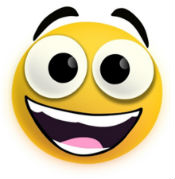 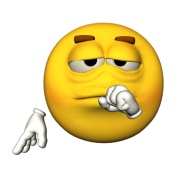 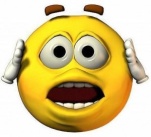 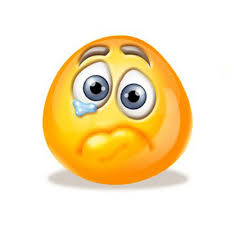 4321Graphics - OriginalityGraphics used on the poster reflect a exceptional creativityGraphics used on the poster reflect  some creativityGraphics are based on the designs or ideas of othersNo graphics are includedRequired ElementsThe poster includes all required elements as well as additional informationAll required elements are included on the posterNot all of the required elements are included on the posterSeveral required elements were missingContent - AccuracyAt least 7 accurate facts are displayed on the poster5-6 accurate facts are displayed on the poster3-4 accurate facts are displayed on the posterLess than 3 accurate facts are displayed on the posterLanguageThere are no grammatical mistakes There is 1 grammatical mistake There are 2 grammatical mistakes There are more than 2 grammatical mistakes LabelsAll items of importance on the poster are clearly labeled with labels that can be read from at least 1m awayAlmost all items of importance on the poster are clearly labeled with labels that can be read from at least 1m awaySeveral items of importance on the poster are clearly labeled with labels that can be read from at least 1m awayLabels are too small to view OR no important items were labeled